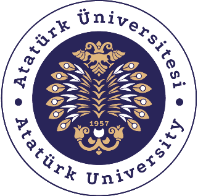 T.C. ATATÜRK ÜNİVERSİTESİ TOPLUMSAL DUYARLILIK PROJELERİ UYGULAMA VE ARAŞTIRMA MERKEZİ SONUÇ RAPORU Proje Adı: 6-7 YAŞINDAKİ ÇOCUKLARA İLK DAİMİ DİŞ OLAN 6 YAŞ DİŞİNİN FARKINDALIĞIProje Kodu: d05c9960-9962-4d4e-afd6-70de74254659Proje Danışmanı: Prof. Dr. Zeynep KARAMAN ÖZLÜ Proje Yürütücüsü Umut Onur YILDIRIMGrup Üyeleri Umut Onur YILDIRIMMuhammed Ali TURAN                                                                    Nisan 2023 Erzurum İÇİNDEKİLER ÖZET             Üniversite seçmeli dersi olan Toplumsal Duyarlılık Projeleri kapsamında grup olarak yapmış olduğumuz proje sonucu Erzurum İl Milli Eğitim Müdürlüğü Yakutiye ilçe Milli Eğitim Müdürlüğü bünyesinde bulunan Şehit Kubilay Karaman ilkokulu 1.sınıf öğrencilerini ziyaret edip ilkokul öğrencilerine ağız ve diş sağlığı konusunda izletilen animasyonlarla ve dikkat çekici uygulamalarla çocukların ilk daimî diş olan 1. Büyük azı dişlerinin önemi hakkında bilinçlenmeleri sağlandı. Bu doğrultuda ilkokul öğrencilerine eğitici ve keyifli bir animasyon izletme, sunum, doğru diş fırçalama ve ağız bakımı hakkında bilgilendirme, çocuklara fantom çene üzerinde diş fırçalama ve inceleme yapılmasını sağlama gibi etkinlikler gerçekleştirildi. Atatürk Üniversitesi Diş Hekimliği öğrencilerinden oluşan ekibimizle etkinliğimiz sonunda Atatürk Üniversitesini temsilen, çocuklara öğrendiklerini hayatlarına uygulayabilmeleri için diş macunu ve diş fırçası dağıtıldı. Bu proje Atatürk Üniversitesi Toplumsal Duyarlılık Merkezi Müdürlüğü Projeleri tarafından desteklenmiştir.Anahtar Kelimeler: öğrenci, ilk daimî diş, ağız, sağlık, çocuk, diş fırçası, diş macunuABSTRACT           As a result of the project we carried out as a group within the scope of Social Awareness Projects, which is a university elective course, we visited the 1st grade students of Şehit Kubilay Karaman primary school, within the body of Erzurum Provincial Directorate of National Education, Yakutiye District Directorate of National Education, and showed the children with animations and remarkable applications about oral and dental health. They were made aware of the importance of the first permanent tooth, the first molar. In this regard, activities such as showing primary school students an educational and enjoyable animation, presentation, informing them about correct tooth brushing and oral care, and providing children with tooth brushing and examination on the phantom jaw were carried out. At the end of our event with our team of Atatürk University Dentistry students, representing Atatürk University, toothpaste and toothbrushes were distributed to the children so that they could apply what they learned to their lives. This project was supported by Atatürk University Social Awareness Center Directorate Projects.Keywords: student, first permanent tooth, mouth, health, child, toothbrush, toothpaste Etkinlik boyunca tüm fotoğraflarda kişilerin sorumluları tarafından izni alınmıştır.İzni alınmayan görüntüler bulanık şekilde sunulmuştur. Bu konuda tüm sorumluluğunyürütücü ve araştırmacılara ait olduğunu beyan ederiz.                                                                      GİRİŞ6 yaş dişi ve ağız sağlığı bakımına dikkat edilmesi küçük yaşlardan itibaren gereklidir. 6 yaş dişinin sağlığına dikkat edilmeyen çocuklarda erken yaşlarda bu dişlerde çürükler gözlemlenmektedir. Bu durumun önüne geçilmesi de çocuklara diş fırçalama alışkanlığı kazandırılarak yapılabilir. Biz de bu düşünceyle yola çıkarak ilkokul çağındaki çocukların doğru diş fırçalamayı öğrenmesi ve ağız bakımı hakkında bilgilenmelerini sağlamak amacıyla projemizi başlattık. “6-7 Yaşındaki Çocuklara İlk Daimî Diş Olan 6 Yaş Dişinin Farkındalığı" projesi ile üniversitemizde eğitimlerini sürdüren lisans öğrencilerin ilkokul 1.sınıf öğrencilerinin ağız ve diş sağlığına karşı toplumsal duyarlılık oluşturma ihtiyacından ortaya çıkmıştır. Projede çocukların ağız ve diş sağlığı hakkında bilgilenmeleri, kendi eğitimimizde kullandığımız malzemeler ile ilgilerini çekmek ve çocukların doğru diş fırçalamayı fantom çenelerde kendilerinin yapması ile ön yargılarını kırmak amaçlanmıştır.ETKİNLİK Araştırmanın Yapıldığı Yer ve Zaman: Erzurum Şehit Kubilay Karaman ilkokulu, 26 Nisan 2024.Kullanılan veya Dağıtımı Yapılan Malzemeler: Diş fırçası, diş macunu.Projenin Uygulanışı: Projenin üç etkinlik aşaması bulunmaktadır. Ziyaret Etkinliği: Yakutiye ilçesi Erzurum Şehit Kubilay Karaman ilkoluluna gidip oradaki çocuklarla bir araya gelinmiştir.Diş Fırçalama Eğitimi: Çocuklara onların ilgisini çekecek bir animasyon izletip nasıl diş fırçalamamız gerektiği ile ilgili sunumlar sunarak sonrasında da kendi fakültemizdeki eğitim amaçlı kullandığımız fantom plastik çeneler üzerinde doğru diş fırçalama gösterilmiştir ve sonrasında öğrencilerle birebir şekilde fantom çeneler üzerinde vermiş olduğumuz fırçalama tekniğinin öğrenilip öğrenilmediği hakkında pratik yapıldı ve sonrasında ağız ve diş sağlığı bakımı hakkında bilgilendirme yapılıp çocukların soruları cevaplanmıştır. Öğrenilenleri Uygulamaya Dökme: Çocuklara kendi fakültemizde kullandığımız fantom plastik çeneyi onların kullanımına sunup deneyerek öğrenmeleri sağlanmıştır. Onlara fantom çene üzerinde diş fırçalamayı bir oyun haline getirerek yapılan eğitimden keyif almaları sağlanmıştır. Sonrasında ise yapılan etkinliğin kalıcı olması için çocuklara Atatürk Üniversitesi Toplumsal Duyarlılık Projeleri Uygulamaları ve Merkezi destekleriyle temin ettiğimiz diş fırçası ve diş macunu dağıtılmıştır. Tenefüs arasında çocukların lavaboya gidip verdiğimiz diş fırçası ve diş macunlarını kullanarak ağız hijyeninin pratiği sağlandı.SONUÇLAR   Toplumsal Duyarlılık Dersi sonucu 6-7 Yaşındaki Çocuklara İlk Daimî Diş Olan 6 Yaş Dişinin Farkındalığı projemiz ile gittiğimiz Erzurum Yakutiye'ye bağlı Şehit Kubilay Karaman ilkokulundaki 1. Sınıf öğrenci arkadaşlarımıza ağız ve diş sağlığının önemi ve korunması için neler yapılması gerektiği hakkında bilgilendirme yapılmıştır. Çocuklara diş sağlığı ile ilgili sunum ve animasyon izletip ilgilerini çektikten sonra interaktif bir anlatım ve devamında ise fantom çeneler ile uygulamalar yapılarak etkinlik öğretici ve keyifli olmuştur. Sonuç olarak yapmış olduğumuz projeyle birlikte ilkokul çağındaki 1.sınıf öğrenci arkadaşlarımızın ağız ve diş sağlığı hakkında bilgi sahibi olmaları ve dişlerine gereken özeni gösterme farkındalığı sağlanmıştır.   Projemizi destekleyerek ilkokul çağındaki öğrenci arkadaşlarımızın konu ile ilgili bilgilenmeleri konusunda imkân sağlayan Atatürk Üniversitesi Toplumsal Duyarlılık Projeleri Uygulama ve Merkezi’ne teşekkür ederiz.PROJE UYGULAMASINA AİT GÖRSELLER 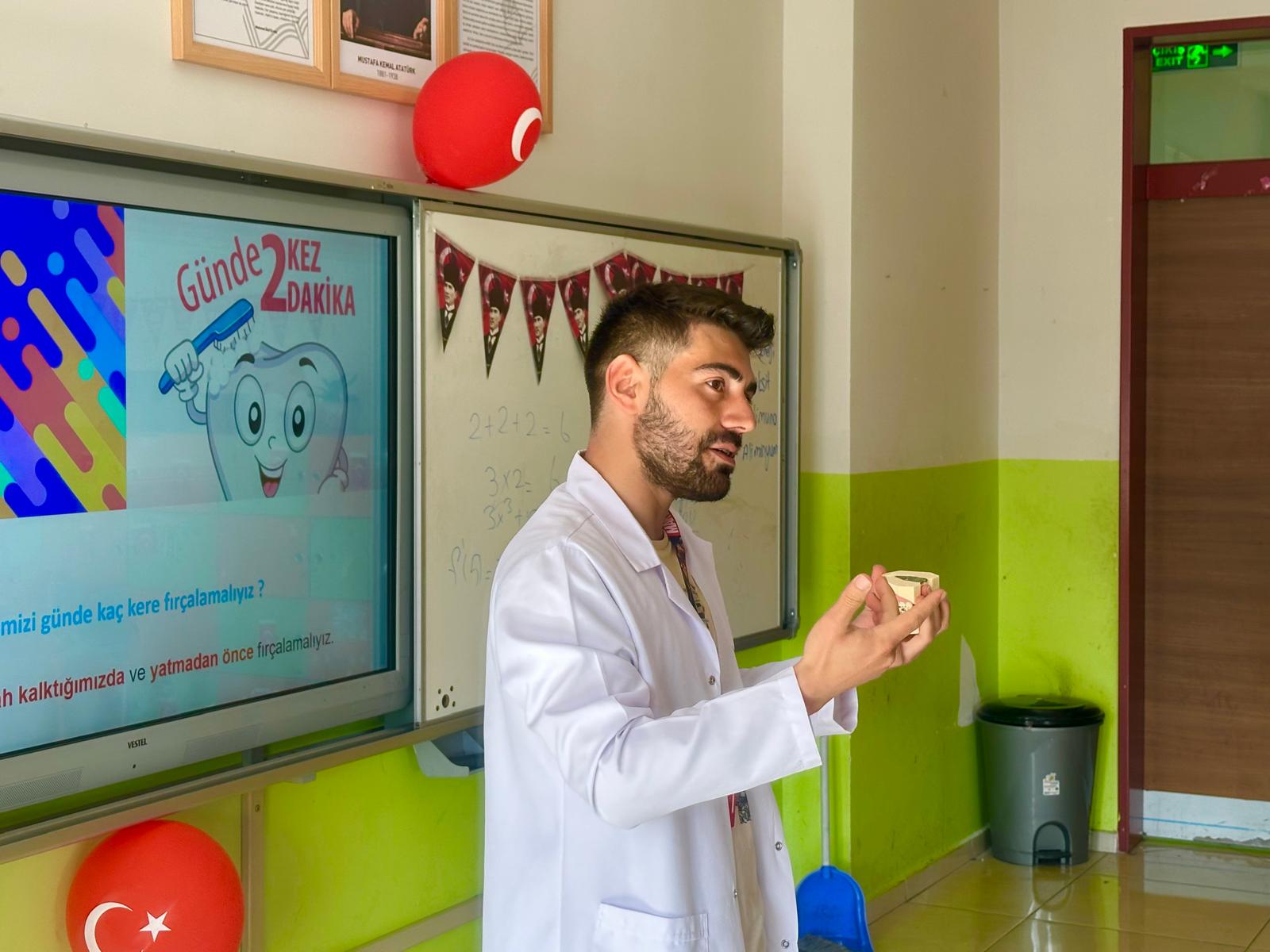 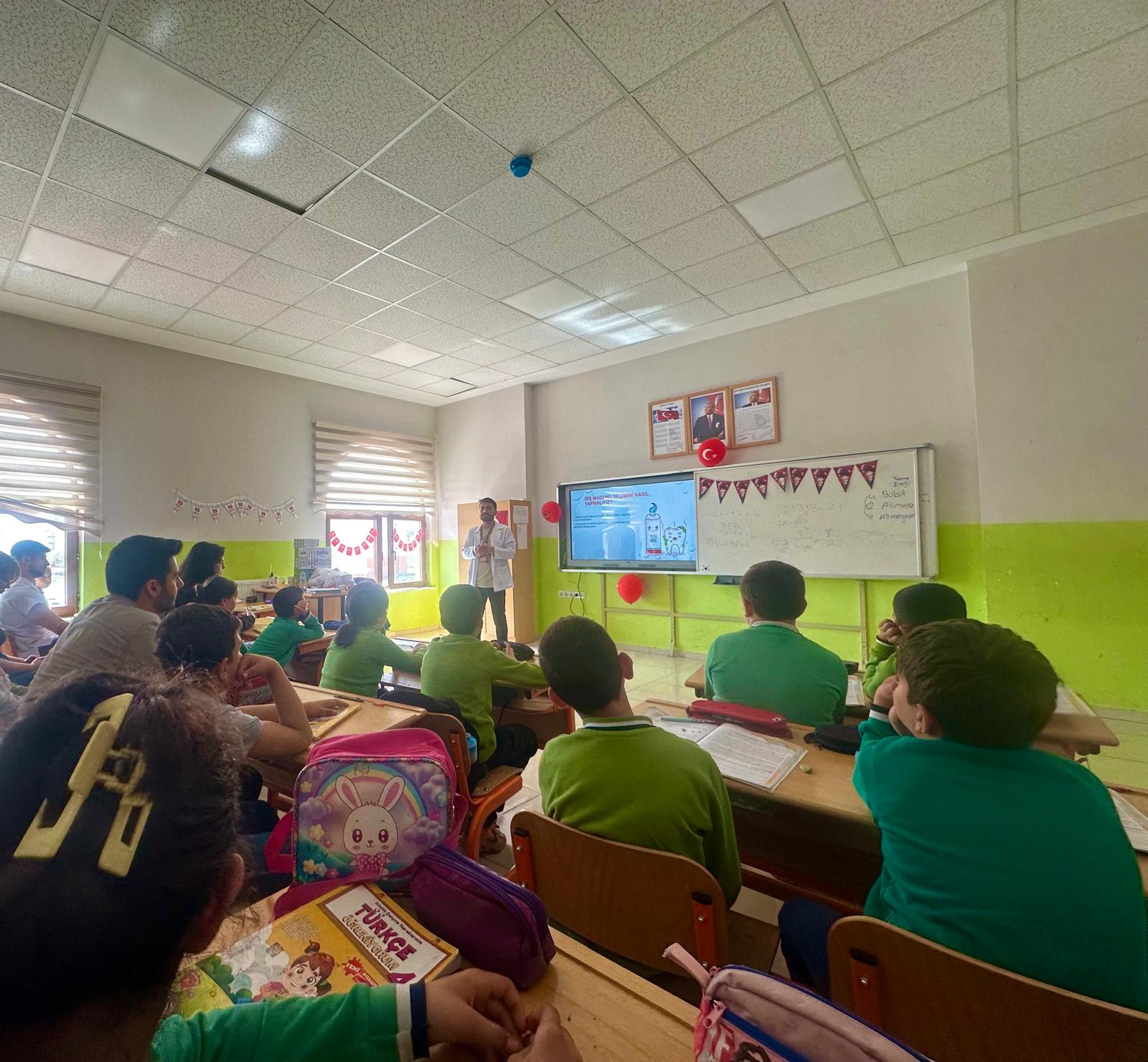 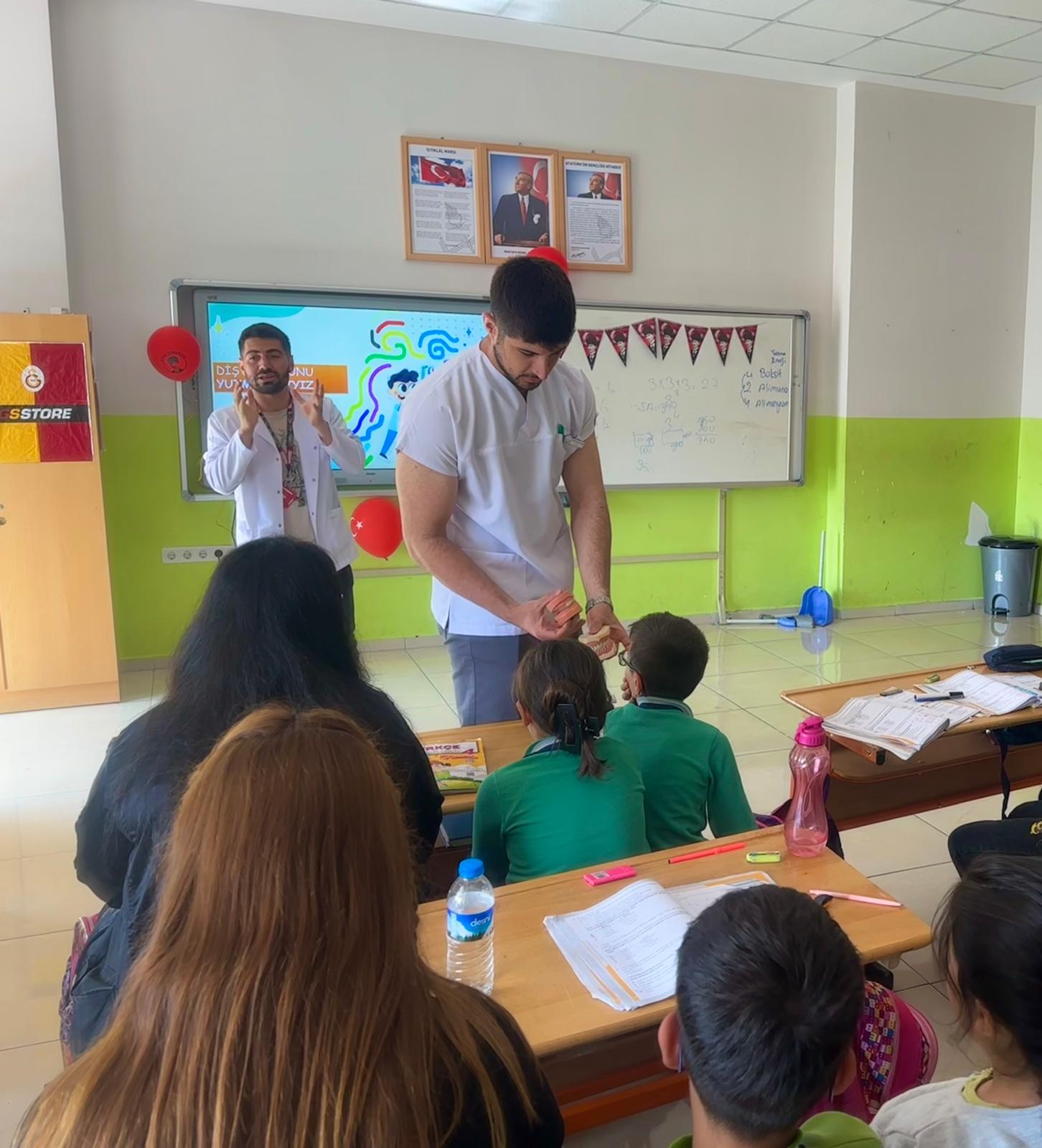 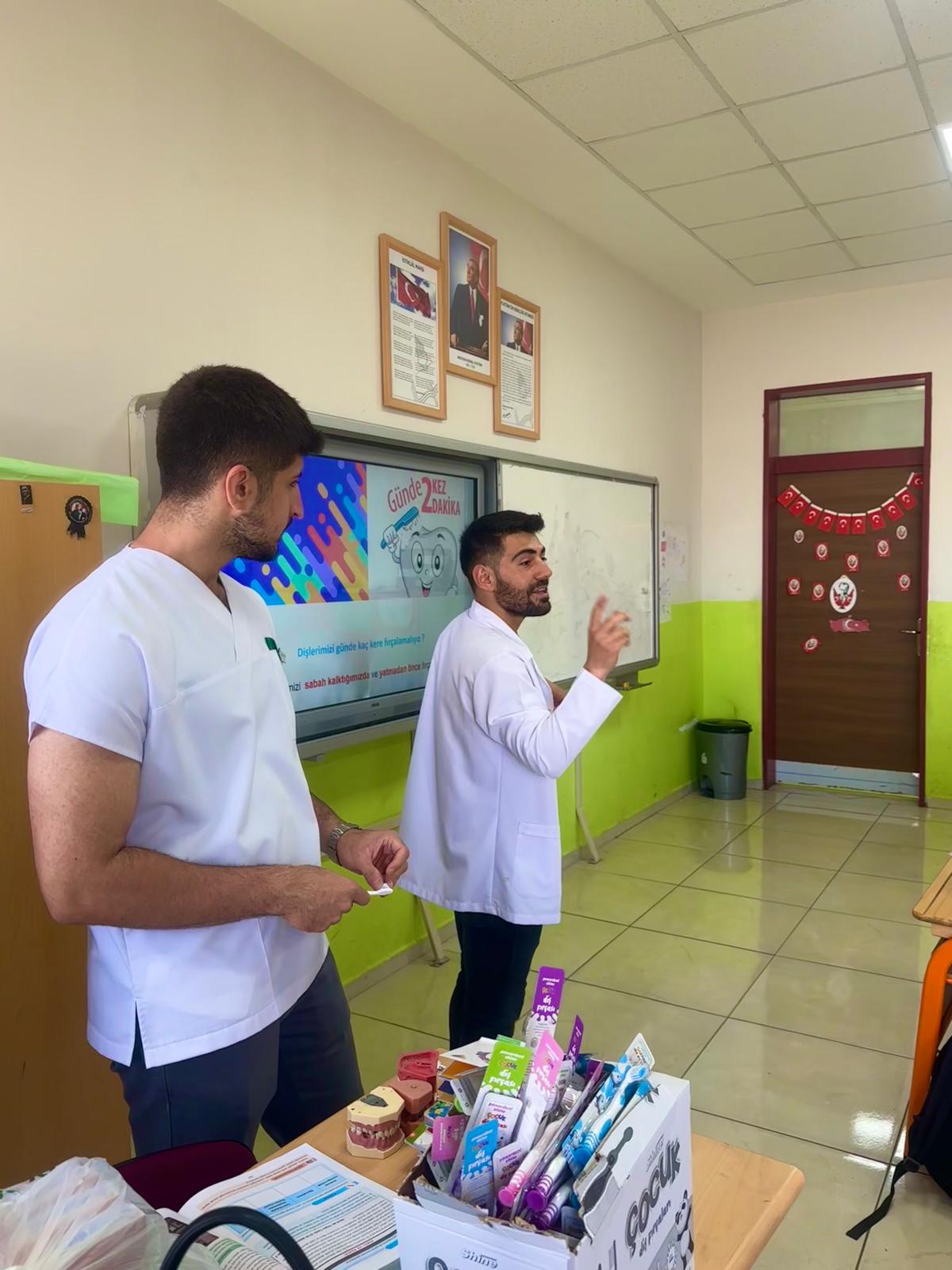 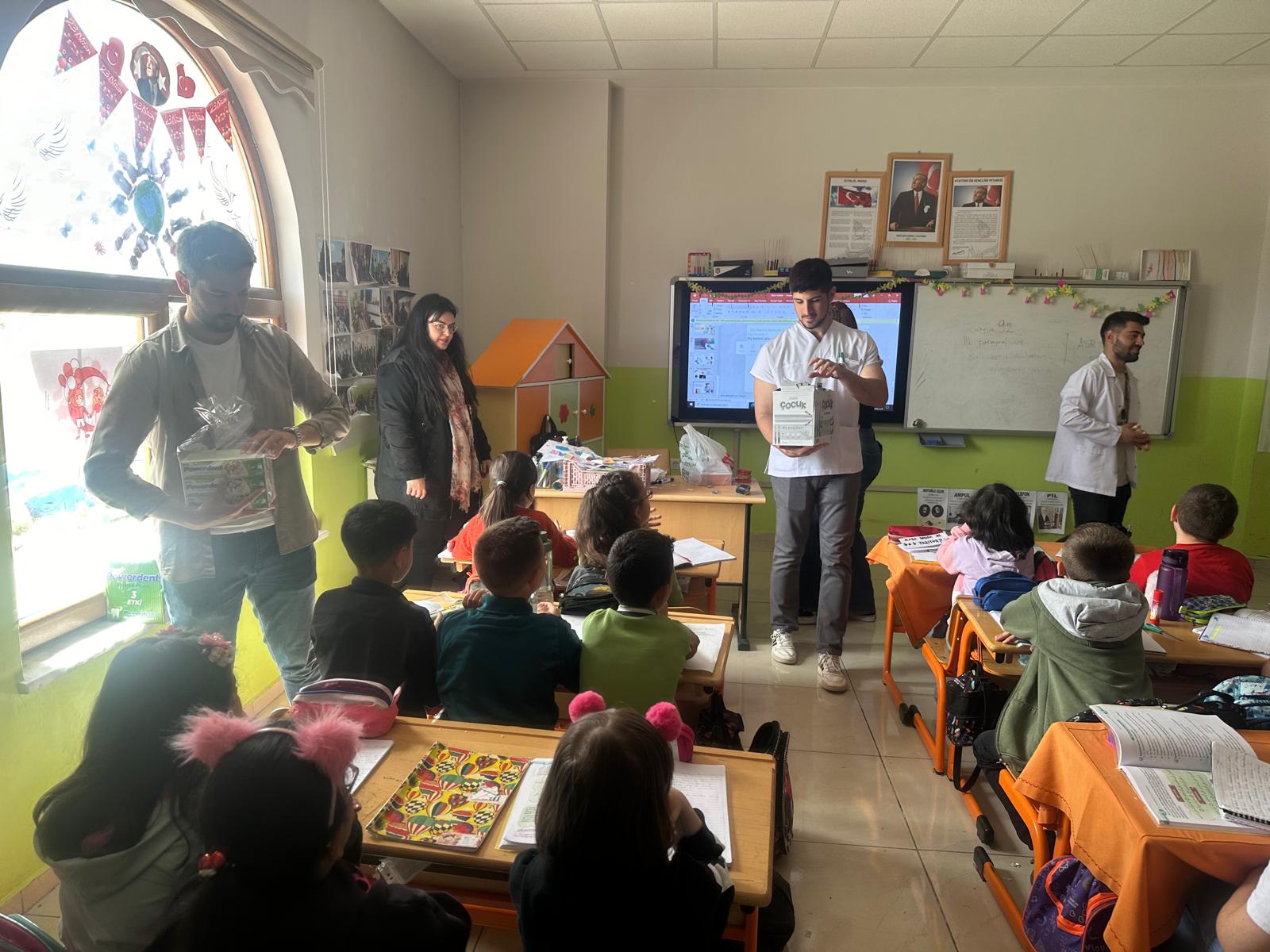 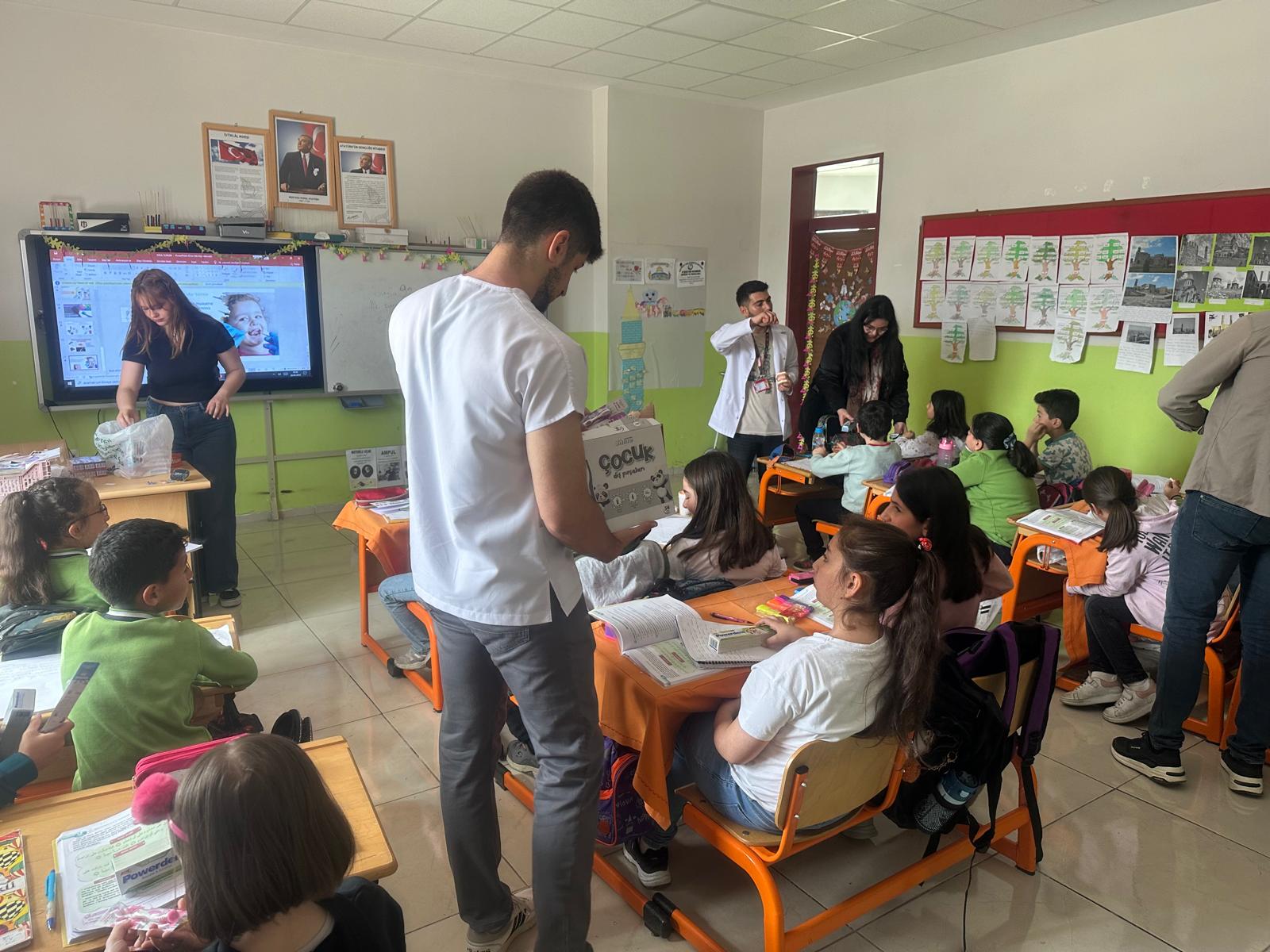 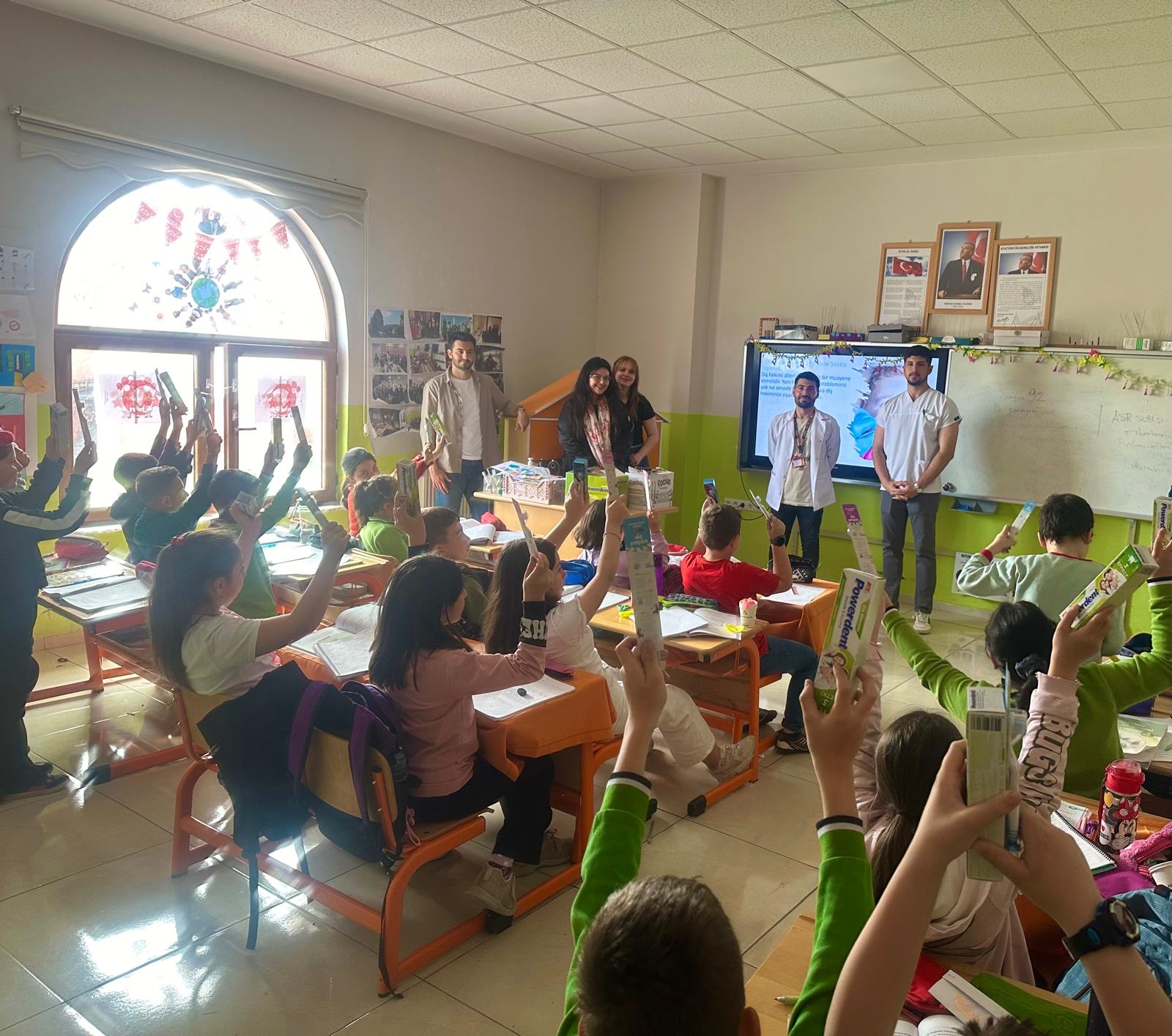 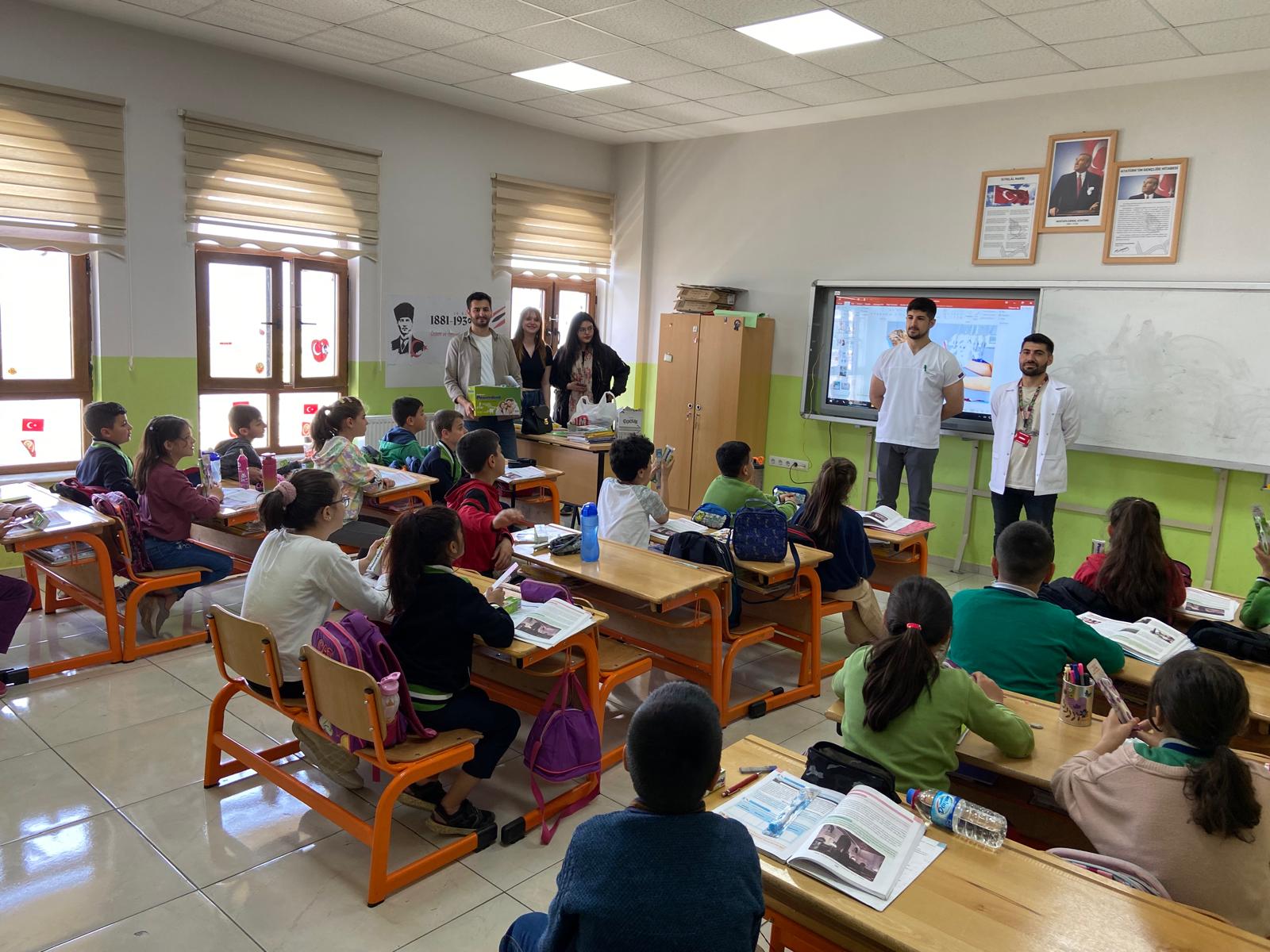 